利用者様や職員の方々で新型コロナウイルス陽性がわかったら、①～⑤の順番に連絡しましょう① 施設管理者へ連絡し、状況を伝えましょう（夜間・祝日も含め）TEL　　　　　　　　　　　　　　　　　　　　□　コロナ陽性になった方の情報（氏名、年齢、性別、症状、陽性がわかった日）② 連携している医療機関（嘱託医）へ連絡し、次の事項を伝えましょうTEL　　　　　　　　　　　　　　　　　   時間外連絡先　　　　　　　　　　　　　　　　□　コロナ陽性になった方の情報（氏名、年齢、性別、症状、陽性がわかった日）□ 施設内で実施した検査でコロナ陽性になった場合、発生届の提出をお願いする（事前に嘱託医の了承が得られている場合）□ コロナ陽性になった方の延命治療などに関する方針（事前に情報があれば）③ 保健所へ連絡し、施設内における発生状況について報告しましょうTEL　　　　　　　　　　　　　　　　※夜間・休日等には、電話の呼び出しが長くなる場合でも、しばらくお待ちいただければ、音声ガイダンスで緊急連絡先をご案内いたします。FAX　　　　　　　　　　　　　　　　　　　e-mail 　　　　　　　　   　　　　　　　□　施設の情報（施設名、連絡先、利用者・職員の総数、連携している医療機関）□　発生状況（コロナ陽性になった方の数、その他に体調不良の方がいないか等）□　コロナ陽性になった方の情報（年齢、性別、症状、陽性がわかった日、利用者か職員か）④ 利用者様が利用するケアマネジャー・他の事業所など関係する方に連絡しましょう□　利用者様のご家族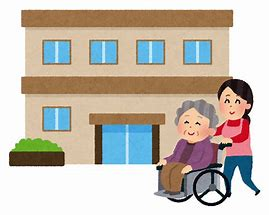 □　利用者様の担当ケアマネジャー□　他に利用している事業所（デイサービスや短期入所施設など）□　利用者様の支給決定市町村の担当者（必要に応じて）⑤ 県及び市町村の施設担当課へ連絡しましょう県   TEL　　　　　　　　　　   FAX　　　　　　　　　　　　　e-mail    　　　　　　　市町村 TEL　　　　　　　　　　   FAX　        　　　　　　e-mail    　　　　　　　□　施設内でコロナ陽性になった方が発生したこと（施設名、コロナ陽性になった方の数）